Správa o výchovno-vzdelávacej činnosti, jej výsledkoch           a podmienkach školy za školský rok 2020/2021Podľa vyhlášky Ministerstva školstva, vedy, výskumu a športu SR 435/2020 Z.z§ 2. ods. 1 a) údaje o škole: názov, adresa, telefónne číslo, webové sídlo, adresa elektronickej pošty, vedúci zamestnanci a členovia rady školy 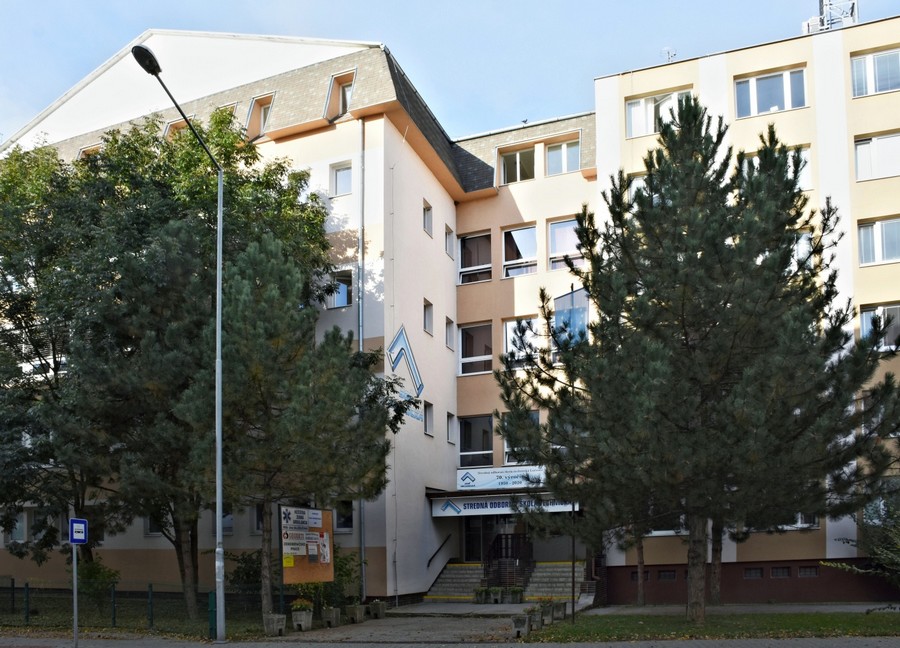 Názov školy: 	               Stredná odborná škola technickáAdresa školy: 	               Dukelských hrdinov 2 , 98401 LučenecTelefónne číslo:                      047/4331210Webové sídlo:                         www.soslc.edu.sk    Adresa elektronickej pošty:  sostech.lc@gmail.com	Vedenie školy:										Riaditeľ školy: Ing. Peter DankoZástupca pre teoretické vyučovanie: Mgr. Iveta Müllerová /zástupca štatutára/Zástupca pre praktické vyučovanie: Mgr. Rastislav KurtiniakZástupca riaditeľa pre prácu v školskom internáte: Mgr. Ivan Urbančok Hlavný majster pre stavebníctvo: Ján CvengelHlavný majster pre elektro a grafiku: Bc. Zoltán GyetvaiVedúca technicko-ekonomických činností: Ing. Mária ŽiduliakováVedúci referent pre údržbu a dopravu: Mária JamberováVedúci školskej jedálne: Juraj Čikóš	Údaje o Rade školy a iných poradných orgánoch školy:Rada školy:											Mgr. Andrea  Golianová – predseda, za pedagogických zamestnancovMgr. Zuzana Kunsková – za pedagogických zamestnancovIng. Mária Židuliaková – za ostatných zamestnancovMária Kollárová – za rodičovIvana Židuliaková – za rodičovMarcela Lapinová – za rodičovJozef  Židuliak – za žiakovMUDr. Juraj Pelč – za zriaďovateľa, poslanec BBSK Mgr. Pavol Baculík – za zriaďovateľa, poslanec BBSKIng. Stanislav Riša – za zriaďovateľa, úrad BBSK                  Ing. Anna Orfánusová – za zriaďovateľa, úrad BBSK , od 11.7.2021 			Ing. Štefan Máni – za zamestnávateľov														                                      	Pedagogická rada – všetci pedagogickí pracovníciRada rodičov školy – všetci rodičia žiakov školyRada rodičov ŠI – všetci rodičia ubytovaných žiakov  	Výchovná komisia ŠI –  Ing. Peter Danko, Mgr. Ivan Urbančok a                                      3 vychovávatelia  z výchovných skupín§ 2. ods. 1 b) údaje o zriaďovateľovi : názov, adresa, telefónne číslo, adresa elektronickej poštyNázov : 	                              Banskobystrický samosprávny kraj, 						Adresa : 	                              Námestie SNP 23, 974 01 Banská Bystrica         Telefónne číslo:                         048/432 51 11								 Adresa elektronickej pošty :   skolstvo@bbsk.sk     § 2. ods. 1 c) informácie o činnosti rady školy a o činnosti iných poradných orgánov                                                                                                                                                                     Pedagogická rada – 8 zasadnutí 												2.9.2020 – slávnostná, začiatok školského roka							19.11.2020 – hodnotiaca 1/4 ročná									26.1.2021 – klasifikačná 1/2 ročná									31.3.2021 – klasifikačná 1/2 ročná, predĺžená klasifikácia						15.4.2021 – hodnotiaca 3/4 ročná									10.5.2021 – klasifikačná koncoročná, maturita						            24.5.2021 – klasifikačná koncoročná, záverečné skúšky						24.6.2021 – klasifikačná koncoročná, pokračujúce triedy															                   Rada školy – pre epidemiologické opatrenia nezasadala, e- mailová komunikácia			        – zmena 	od 11.7. 2021 nahradil Ing. Annu Orfánusovú  Ing. Štefan Máni																																									                   																																																								Odborná učebňa pre praktické vyučovanie stavebných odborov																																																																																																																																					             § 2. ods. 1  d) počet žiakov školy vrátane žiakov so špeciálnymi výchovno-vzdelávacími potrebami 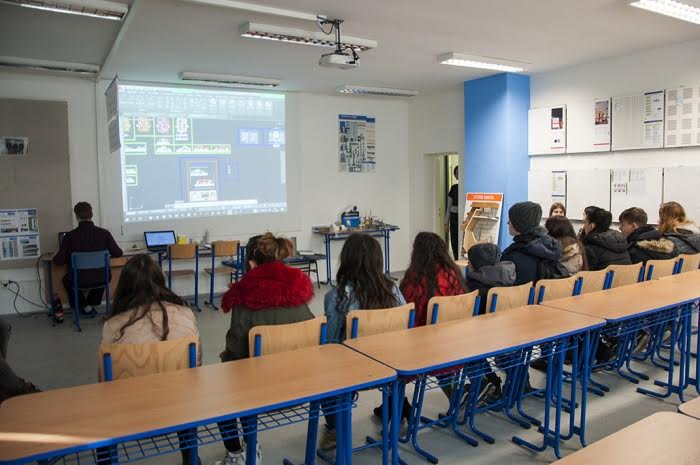 													                            Školský internát									                                 V školskom internáte bolo ubytovaných 202 žiakov v 8 výchovných skupinách.																				        					                                 Školský internát																													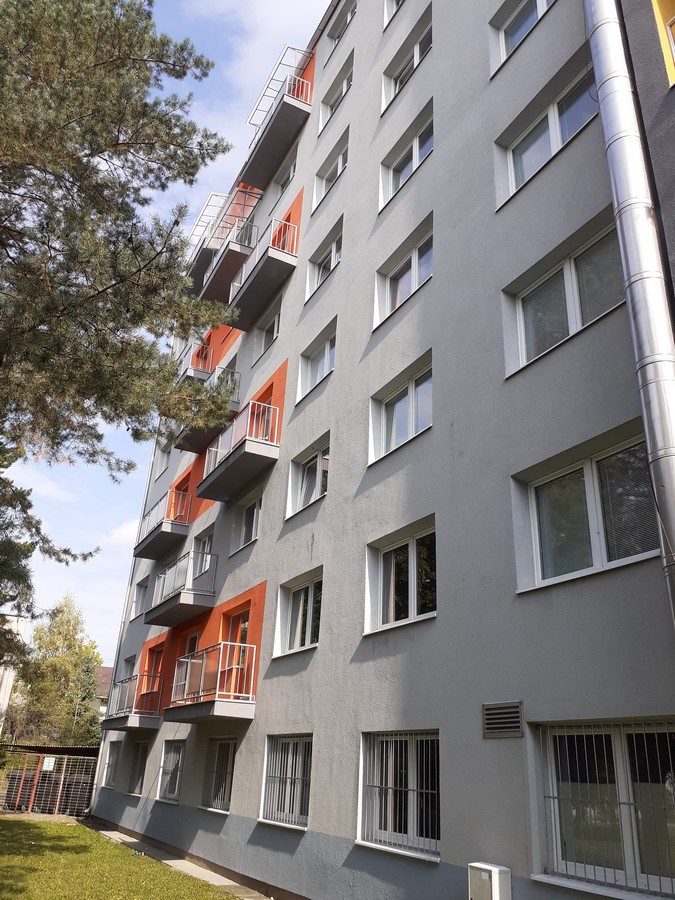 § 2. ods. 1 e) počet pedagogických, odborných zamestnancov a ďalších zamestnancov			Vysvetlivky: PZ* – pedagogickí zamestnanci,  NZ** – nepedagogickí zamestnanci, ŠI – školský internát						                                                                                                       § 2. ods. 1 f) údaje  o plnení kvalifikačného predpokladu pedagogických zamestnancov školy																							                              Kvalifikovanosť pedagogických pracovníkov										 Aprobácie pedagogických zamestnancov školy.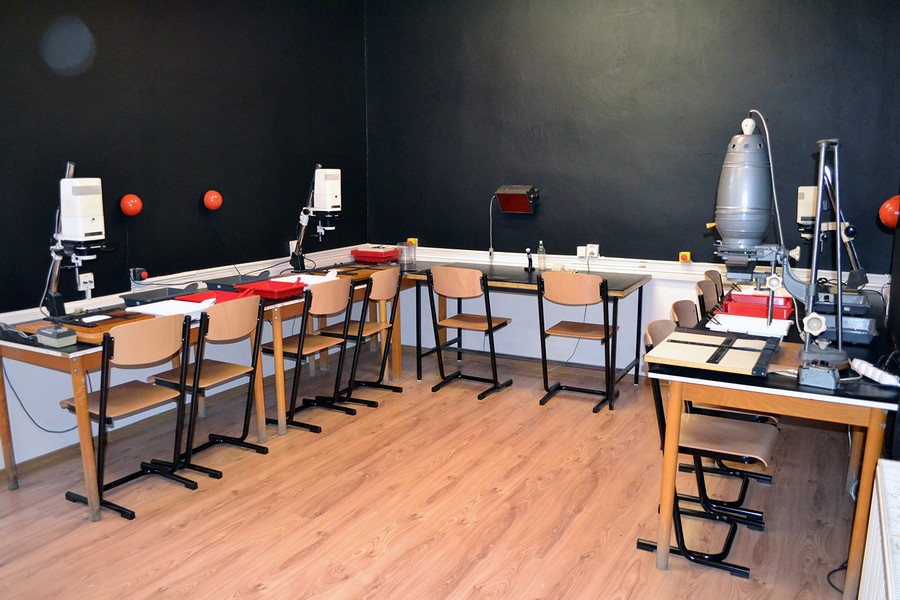 Odbornosť vyučovania podľa predmetov v školskom roku 2020/2021 SPOLU:                                                              818 odborných hodín       33,5 neodborných hodín                                                                            t.j. 3,9 % z celkového počtu vyučovacích hodín																	Učebňa fotovoltaiky											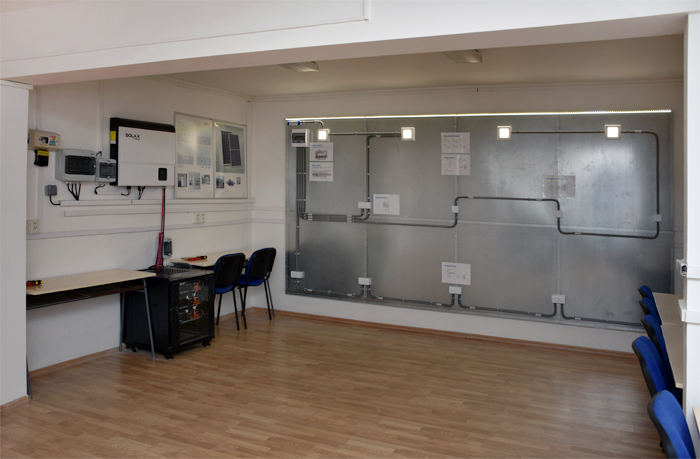 Vzdelávanie pedagogických zamestnancov				§ 2. ods. 1  g) informácie o aktivitách a prezentáciách školy na verejnosti			Dni otvorených dverí prebiehali priebežne v online priestore a na FB školy Propagácia školy na vlastnej internetovej stránke www.soslc.edu.sk a na FB školy§ 2. ods. 1 h) informácie o projektoch, do ktorých je škola zapojenáProjekty, do ktorých je škola zapojená, ich zameranie, stručná charakteristikaProjekt  IROP – Vytvorenie podmienok pre vznik RCOVaP v stavebníctve a elektrotechnike§ 2. ods. 1 i) informácie o výsledkoch inšpekčnej činnosti vykonanej Štátnou školskou inšpekciou.V školskom roku 2020/2021 nebola na škole vykonaná Štátna školská inšpekcia § 2. ods. 1 j) informácie o priestorových a materiálno-technických podmienkach školyBudova školy s 15 učebňami pre teoretickú výchovu, 7 dielňami  pre odborný výcvik žiakov odborov elektro a grafické médiá + priestory pre administratívu, jedáleň s kapacitou 500 miest, zasadačka  s kapacitou 120 miestDielne pre odborný výcvik stavebných profesií / murár, operátor stavebnej výroby, mechanik stavebnoinštalačných zariadení, montér suchých stavieb, stavebná výroba /Dielne na výuku kovoobrábania a stolárskych prác v Malej Vsi /pre elektromechanikov, mechanikov elektrotechnikov, stolárov/ - nevyužívanéBudova internátu na Fándlyho ulici, 7 poschodí – kapacita 210, Administratívna budova na ulici Dukelských hrdinov 213 odborných učební: Pre stavebné odbory a projektovanie na počítači - 1Výpočtovú techniku  - 5Elektrické merania  - 1Fyziky a chémie - 1Učebňa cudzích jazykov - 2Učebňa pre Grafikov - 1Dielňa pre počítačové siete - 1Fotokomora - 1Dielňa pre fotovoltaiku - 1 Materiálno technické vybavenie školy:    Kompletné vybavenie na odbory:V tom sú zahrnuté učebné pomôcky, náradie a strojné vybavenie pre odborné dielne.Študijné odbory :                                                                                                                                       2682  K mechanik počítačových sietí - kompletná vybavenosť	 výpočtovou technikou –moderná učebňa pre teoretické vyučovanie Sino client s Ibeamovou tabulou , špeciálna dielňa2697 K  mechanik elektrotechnik -  kompletná vybavenosť výpočtovou technikou, učebňa meraní, dielňa pre fotovoltaiku3447 K grafik digitálnych médií - odborná učebňa na prax + fotokomora / fotoaparáty, kamery, PC+ software/, skupinová učebňa s 12 PC s dotykovým displejom +  software	    3658  K mechanik stavebno inštalačných zariadení - dielne na spracovanie kovov a plastov, zváracie zariadenia s pracoviskami               	    3656 K   operátor stavebnej výroby  - kompletné vybavenie na hlavnú stavebnú výrobu s náradím na zatepľovanie budov  včetne lešenia na  fasády                      						                                                                                                                                                               Učebné odbory:                                                                                                                                3661  H  murár - kompletné náradie pre všetky druhy stavebných prác3668  H  montér suchých stavieb - kompletné náradie pre montáž sádrokartónu a zatepľovanie                                    3686  F  stavebná výroba – kompletné vybavenie pre pomocné stavebné práce 			Toho času je na škole vo funkčnom stave 395 počítačov pripojených do siete internetu od 2 prevádzkovateľov.																														                 § 2. ods. 1 k)  informácie o oblastiach, v ktorých škola dosahuje dobré výsledky,                   o oblastiach, v ktorých má škola nedostatky 																		               § 2. ods. 4 a) počet žiakov školy so špeciálnymi výchovno-vzdelávacími potrebami					            V školskom roku 2020/2021 bol na škole  celkový počet žiakov so špeciálnymi výchovno-vzdelávacími potrebami 44.			        Rozdelenie podľa ročníkov a odborov je v tabuľke § 2. ods. 1  d) údaje o počte žiakov školy vrátane žiakov so špeciálnymi výchovno-vzdelávacími potrebami 					            § 2. ods. 4 b) počet prijatých žiakov do prvého ročníka strednej školy					Prijímacie skúšky na SŠ                                                                     spolu                  z toho dievčat§ 2. ods. 4 c) počet prijatých prihlášok na vzdelávanie v škole                                                                                                                                                        V rámci prijímacieho konania škola prijala na vzdelávanie 182 prihlášok od žiakov ZŠ.            Prehľad prijatých prihlášok po odboroch :										       § 2. ods. 4 d) počet uchádzačov, ktorí úspešne vykonali prijímacie skúšky 		                                                                                                                                 Z celkového počtu 182 prihlásených žiakov konalo prijímaciu skúšku 138 žiakov a úspešne vykonalo prijímaciu skúšku 138 žiakov.       		                                                                   Podľa plánu výkonov škola mohla prijať 115 žiakov ( študijné odbory – 65 žiakov, učebné odbory – 50 žiakov )																																																																																										               § 2. ods. 4 e)  zoznam študijných odborov a učebných odborov a ich zameraní, v ktorých škola zabezpečuje výchovu a vzdelávanieSieť SOŠ technickej je nasledovná:  (viď www.minedu.sk)2414 L     strojárstvo2435 H     klampiar2682 K     mechanik počítačových sietí2697 K     mechanik elektrotechnik3355 H     stolár3656 K     operátor stavebnej výroby3658 K     mechanik stavebnoinštalačných zariadení3659 L     stavebníctvo - výroba stavieb 					 NŠ3659 L     stavebníctvo - podnikanie v stavebníctve				 NŠ3661 H     murár                                                                                             MJ3661 H     murár3663 H     tesár3663 H     tesár                                                                                               MJ3668 H     montér suchých stavieb3672 H     kamenár3675 H     maliar                                                                                             MJ3675 H     maliar3676 H     izolatér3678 H     inštalatér3678 H     inštalatér                                                                                         MJ3686 F     stavebná výroba6475 H     technicko-administratívny pracovník  6476 L     technicko-ekonomický pracovník 				   NŠ                                                                                                                                                       V školskom roku 2020/2021 sa vyučovali na škole nasledovné  študijné a učebné odbory:Kód         Názov odboru			Študijné  odbory:                                                                                                                                                  2682 K     mechanik počítačových sietí                         		3658 K     mechanik stavebný inštalačných zariadení   3656 K     operátor stavebnej výroby             	                3447 K     grafik digitálnych médií                                2697 K     mechanik elektrotechnik		           Učebné odbory:                                                                                                                                            3661 H     murár   	                                                         	3668 H     montér suchých stavieb          	                       3686 F      stavebná výroba                          	                   Na škole sa neuskutočňuje odborné vzdelávanie a príprava v systéme duálneho vzdelávania.               Žiaci môžu odborný výcvik absolvovať na pracovisku zamestnávateľa na základe Zmluvy o poskytovaní praktického vyučovania																																																																																						                                     § 2. ods. 4 f) výsledky hodnotenia  žiakov podľa poskytovaného stupňa vzdelaniaKlasifikácia triedPredmety sú označované podľa číselníka vydaného MVVaŠ SRhttp://www.uips.sk/sub/uips.sk/images/JH/vyucovacie_predmety_ku_06.10.2011.xlsProspech žiakovVýsledky maturitných a záverečných skúšok:Skúšky sa konali administratívne.Výsledky maturitných skúšokVýsledky záverečných skúšok			Učebňa elektrotechniky									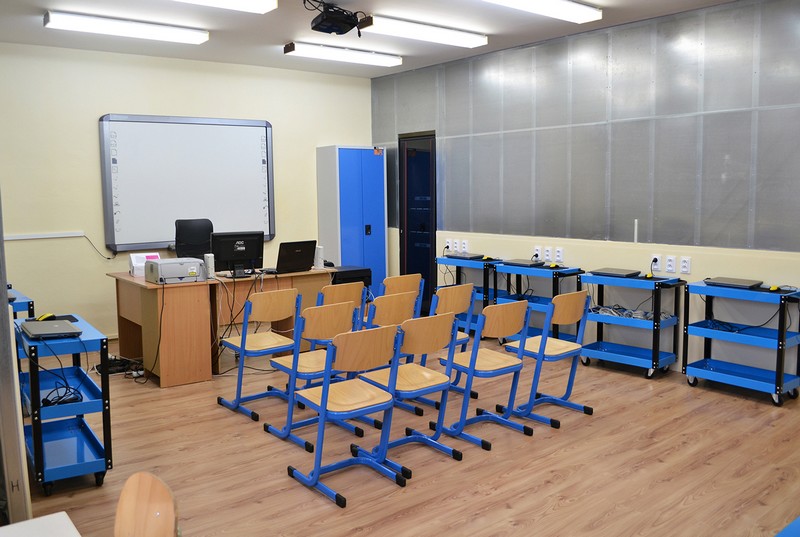 § 2. ods. 4 g) výsledky úspešnosti školy pri príprave na výkon povolania Počet absolventov v riadnom termíne: 72 z toho 9 žiakov učebných odborov.                                    Z dôvodu  pandémie Covid-19 prebehli skúšky len administratívne, 4 žiaci ANJ – B2 prezenčne.Všetci žiaci úspešne absolvovali maturitné skúšky – 63 žiakov ( operátor stavebnej výroby – 13, mechanik elektrotechnik – 11, mechanik počítačových sietí – 15, grafik digitálnych médií – 24) a záverečné skúšky – 9 žiakov ( stavebná výroba – 9 )                                                                          § 2. ods. 4 h) výsledky  uplatniteľnosti žiakov na trhu práce a úspešnosť prijímania na ďalšie štúdium                          				                                                                                                                                                                      Počet  žiakov prijatých na VŠ : 10 %Počet  žiakov uplatnených na trhu práce : 60 %		                                                                           Počet žiakov evidovaných na úrade práce : 30 %                                                                              Uplatnenie na trhu práce je v regióne  jednoduchšie pre žiakov stavebných profesií, žiaci elektrotechnických odborov musia hľadať uplatnenie aj mimo regiónu§ 2. ods. 5 a) informácie o finančnom a  zabezpečení výchovno-vzdelávacej činnosti školy			Dotácia zo štátneho rozpočtu (škola) a z daní (škola, ŠI, školská jedáleň)		               ŠR  1 2370981,- €   + dane  4490704,- € = 1 6870685,- € Príspevok na čiastočnú úhradu nákladov 0,- €Za vzdelávacie poukazy : 8351,- € , z toho : 1943,- €  na mzdy a odvody	                                                           6408,- €  na prevádzku a nákup materiáluIné príjmy :Tržby-  školská jedáleň:  49 621,44 ,- €Tržby-  školský internát:  12 472,3,-  €Tržby-  produktívne práce, individuálna prax žiakov:  829,80,- € Tržby-  prenájom priestorov   95 817,20,- €                                                                                         Tržby-  ubytovanie   2970,- €								Telocvičňa SOŠ technickej											                                                                                            § 2. ods. 5 b) informácie o  aktivitách školy, ktoré realizuje pre žiakov v ich voľnom čase  							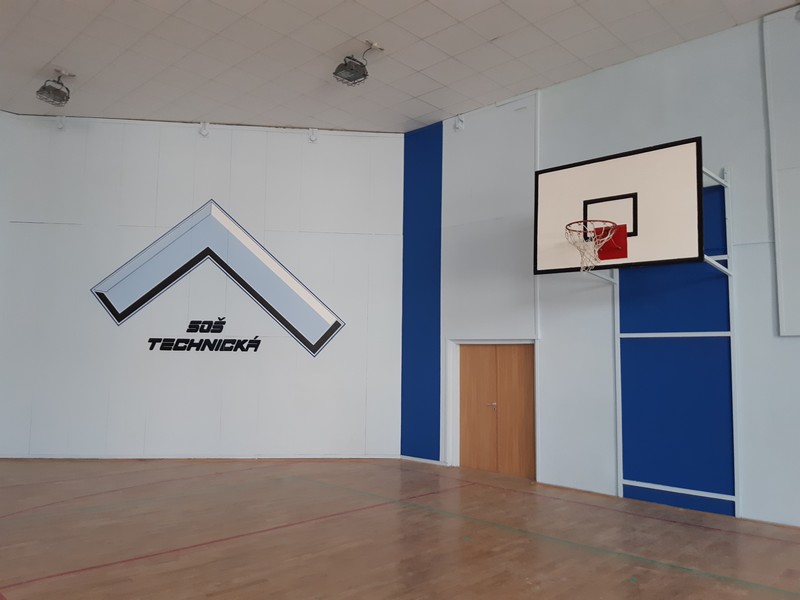 V Lučenci dňa  12.10.2021                                                          Ing. Peter Danko	                                                                               riaditeľ školy						Prejednanie :Na   pedagogickej rade :   12.10.2021Na   rade školy :                13.10.2021Stav k15.09.2020Stav k31.08.2021RočníkPočet triedPočet žiakov Z tohoPočet tried Počet žiakovZ toho žiaci so ZZRočníkPočet triedPočet žiakovŽiaci so  ZZPočet tried Počet žiakovZ toho žiaci so ZZOperátor stavebnej výrobyOperátor stavebnej výrobyOperátor stavebnej výrobyOperátor stavebnej výrobyOperátor stavebnej výroby10,51210,513120,5910,58130,33                 700,33          7040,51320,5132Celkom1,884141,88424Mechanik stavebno inštalačných zariadeníMechanik stavebno inštalačných zariadeníMechanik stavebno inštalačných zariadeníMechanik stavebno inštalačných zariadeníMechanik stavebno inštalačných zariadení10,51530,514320,5920,59230,33820,33824000000Celkom1,333271,33317Mechanik elektrotechnikMechanik elektrotechnikMechanik elektrotechnikMechanik elektrotechnikMechanik elektrotechnik11181119120,33930,339330,33800,33804       0,5                1110,5111Celkom2,164652,16475Mechanik počítačových sietíMechanik počítačových sietíMechanik počítačových sietíMechanik počítačových sietíMechanik počítačových sietíMechanik počítačových sietíMechanik počítačových sietíMechanik počítačových sietí10,51020,510220,331211121312111201411531153Celkom2,835872,83577Grafik digitálnych médiíGrafik digitálnych médiíGrafik digitálnych médiíGrafik digitálnych médiíGrafik digitálnych médiíGrafik digitálnych médiíGrafik digitálnych médiíGrafik digitálnych médií10,51040,510420,331100,33110312421232412441244Celkom2,8369102,836810Montér suchých staviebMontér suchých staviebMontér suchých staviebMontér suchých staviebMontér suchých staviebMontér suchých staviebMontér suchých staviebMontér suchých stavieb10,51140,510420,5910,5913000000Celkom12051195MurárMurárMurárMurárMurárMurárMurárMurár10,5710,56120,5                  11  50,51053000000Celkom11861166Stavebná výrobaStavebná výrobaStavebná výrobaStavebná výrobaStavebná výrobaStavebná výrobaStavebná výrobaStavebná výroba11260116021170190Celkom14301250Celkom za školuCelkom za školuCelkom za školuCelkom za školuCelkom za školuCelkom za školuCelkom za školuCelkom za školu11091698162871378133685665463106310Celkom3274430544Pracovný pomerPočet PZ Počet  NZPočet úväzkov PZ
Počet úväzkov NZ  TPP 34+7ŠI 17+5ŠI+4kuch. 41 26DPP - - - -Znížený úväzok 1 - 1 -ZPS - - - 5Na dohodu - 1kuch. - 1kuch.Stredná školaPočetPočetzamestnanci  Z toho pedagogickí35 +7 ŠIZ toho nepedagogickí17+5ŠI+5 kuch.Z počtu PZ 42Z počtu NZ27vedúci  tech.– ekon. úseku1- kvalifikovaní42- upratovačky5+2ŠI- nekvalifikovaní0- údržbár, kurič2+1ŠI- dopĺňajú si vzdelanie0- vodič1- vrátnici3+1ŠI- referent pre údržbu1- účtovníčka školy1-mzdárka1-fakturantka1-ekon. pracovník ŠI1-kuchyňa5-sekretárka1početkvalifikovanýnekvalifikovanýspoluUčiteľov 20 - 20Majstrov 15 - 15Vychovávateľov 7 - 7spolu 42 - 421Ing.ĽudmilaDancsováOP - elektrotechnické2Mgr.Ingrid Danóciová - VPSJ – HV3Mgr.AndreaGolianováM – F4Mgr.IvetaMullerováM - NJ5Ing.ZdeněkUrbanOP - elektrotechnické6Mgr.IngridKnapováAJ – SJ7Ing.Alexandra SojkováOP - ekonomické8PaedDr.JaroslavŽingorTV9Mgr. MiroslavaKováčováNJ – D - RJ10Mgr.ZuzanaKunskováSJ – D11Mgr.SilviaUrbanováON12Ing.IvanKurčíkOP - elektrotechnické13Mgr.JanetteMártonováSJ – M - AJ14Ing.MagdalénaSchullerováEV, OP15Mgr.KláraSzabóováM – ZT16Mgr.Ing.ĽudmilaŠprlákováAJ - NV17Ing.ZdenkaŠutákováOP - stavebné18Ing.JánTakáčOP - elektrotechnické19Bc.MarianMartinskýelektrotechnika20ĽubomírMojžišelektrotechnika21Mgr.ErikaFrečkováelektrotechnika22Bc.ZoltánGyetvaielektrotechnika23Ing.         PeterDankostavebníctvo24JánCvengelstavebníctvo25BarnabášBenč  stavebníctvo26Bc.MilanRoháčelektrotechnika27Bc.MilanHriň elektrotechnika28Mgr.JozefSojkastavebníctvo29KamilFrečka stavebníctvo30Bc.AndrejLíškastavebníctvo31Mgr.RastislavKurtiniakelektrotechnika32Bc.ĽudovítTuroňstavebníctvo33Bc.MarianBelovelektrotechnika34Bc.OtoBolyóselektrotechnika35Ing.RadkaSlobodníkováOP – stavebné, úväzok 0,36Predmet vyučovanýodborneneodborneAnglický jazyk 620Aplikovaná výpočtová technika30Číslicová technika20Dejepis60Digitálne médiá10Ekonomika130Elektrické merania10Elektronické publikovanie110Elektronika10Etická výchova105Fyzika170Geodézia10Grafické informačné systémy20Grafický dizajn digitálnych médií6,50Informatika110Informatika v odbore10Konštrukčné cvičenia 40Matematika310Materiály45Náboženská výchova30Nemecký jazyk260Občianska náuka131Odborné kreslenie9,510Odborný výcvik4170Odpadové hospodárstvo10Plynárenstvo10Počítačová grafika10Počítačové siete40Prestavby budov10Príprava a realizácia stavieb11Programovanie30Programové vybavenie počítačov130Slovenský jazyk a literatúra46,53,5Spracovanie obrazu a textu90Spracovanie sekvencií6,50Stavebná technológia62Stavebná výroba 00Stavebné konštrukcie00Stroje a zariadenia 20Technické kreslenie 20Technické vybavenie počítačov160Technológia163Telesná a športová výchova253Účtovníctvo00Úvod do sveta práce00Základy elektroniky30Základy elektrotechniky20Základy stavebnej mechaniky30Zásobovanie plynom00Forma vzdelávaniaPočet vzdelávanýchPriebeh vzdelávania/početPriebeh vzdelávania/početPriebeh vzdelávania/početForma vzdelávaniaPočet vzdelávanýchUkončilopokračujezačaloPríprava vedúcich zamestnancov22--Prípravné atestačné vzdelávanie0---Inovačné pre MOV22--SPOLU44--P.čNázov budovyZariadenie1Škola s jedálňou 15 učební a 7 dielníTeoretické vyučovanie a odborný výcvik 2Dielne pre odborný výcvik  5 dielní Rigips akadémia3Dielne Malá VesMimo prevádzky4Školský internátbudova – 7 poschodí 210 miest5 Administratívna budovaJedno poschodie  je súčasť školyJedno poschodie administratíva a sklady7 Viacúčelové ihrisko20 X 40 M Umelá tráva8Školský dvor25 parkovacích miestTelocvičňaNa poschodí Silné stránkySlabé stránkypremyslený systém vzdelávaniadobré materiálne  a personálne vybavenie školykvalifikovanosť učiteľov, zvyšovanie počtu majstrov odborného výcviku s ukončeným bakalárskym vzdelanímodborná úroveň vyučovaniaochota učiteľov k ďalšiemu vzdelávaniuaktívne zapojenie sa žiakov do mimo vyučovacích aktivít, rozvoj záujmovej činnosti žiakovskúsenosť s tvorbou projektov a aktívna zapojenosť do projektov IROP a úrad podpredsedu vlády spolupráca s podnikateľským prostredímmožnosti ubytovania a stravovania študentov vo vlastnom  internátedobrý príjem financií z vlastných zdrojovtradícia školyzáujem absolventov SŠ o ďalšie možnosti vzdelávaniadobré výsledky  vo výuke elektrotechniky, digitálnych médií a stavebníctvaznižovanie úrovne vzdelávania systémom finančného normatívunedostatok financií na investície do rekonštrukcie budovfluktuácia pedagogických pracovníkov, nedostatok odborných učiteľov a majstrov OVmalá podpora z podnikateľského prostredia, nezáujem o duálne vzdelávanie  prispôsobenie siete škôl potrebám trhu práce, regionálne aj celoštátnenedostatočná prepojenosť medzi systémom vzdelávania a potrebami trhu prácePríležitostíOhrozeniamožnosť ďalšieho vzdelávania pedagogických zamestnancovmožnosť využitia štrukturálnych  fondov priaznivé podmienky pre mobilitu absolventov stredných škôlv rámci vzdelávacích programov venovať zvláštnu pozornosť výučbe cudzích jazykov a informačným technológiámrozšírenie spolupráce  školy s podnikateľskými subjektmi resp. ďalšími inštitúciami s cieľom zvýšenia možnosti zamestnania absolventov na trhu práce resp. ich ďalšieho kvalifikačného rastudostatočné kapacity školy vhodné na reštrukturalizáciuvybudovanie  regionálneho centra odborného vzdelávania – zelená energianedostatok finančných zdrojov na prevádzku škôl a školských zariadení, ich vybavenosť a odmeňovanie pedagogických a nepedagogických zamestnancov, ktoré sú vyčlenené v štátnom rozpočtenepriaznivý demografický vývojodchod kvalifikovaných absolventov z regiónuzlá ekonomická situácia v rodináchz dôvodu nezáujmu žiakov a rodičov       o  učebné odbory  v stavebníctve môžu zaniknúť niektoré profesie na trhu práce Počet prihlásených  1827Počet prijatých10111Počet zapísaných k 30.6.202010111Počet, ktorí nastúpili do prvého ročníka k 15.9.202010211Po odborochMechanik stavebnoinštalačných zariadení 11-Operátor stavebnej výroby11-Grafik digitálnych médií116Mechanik elektrotechnik18-Mechanik počítačových sietí141Montér suchých stavieb10-Murár10-Stavebná výroba178Mechanik stavebnoinštalačných zariadení 20Operátor stavebnej výroby6Grafik digitálnych médií39Mechanik elektrotechnik31Mechanik počítačových sietí42Montér suchých stavieb17Murár10Stavebná výroba17Spolu182TriedaANJAPTCISDEJDIMEKOEPUELEETVFYZGEDGSYGDDINFIODKOCMATI. A32,853,31,812,7I. B2,682,212,2112,681,532,68I. C2,171,21,81,61,62,1521,32,7I. D3,093,3333,13I. E3,79II. A3,182,723,223,222,332,78II. B2,731,92,332,192,21,832,2921,713II. D33,183,532,763,12II. E3,22III. A3,182,652,782,272,96III. B2,652,12,42,35III. C3,142,742,262,742,523,22IV. A3,262,752,832,692,922,96IV. B2,641,931,82,47IV. C2,481,882,252,331,792,63TriedaMTENEJOBNODKOVYODYPNSPOGPCIPRBPLZPROSWWSJLSOXSSKI. A3,483,432,412,151,892,433,41I. B2,112,163,11I. C21,82,051,92,951,61,4I. D3,272,752,42,732,072,73I. E3,383,31II. A42,172,782,222,893,33II. B42,162,131,7531,91,9II. D3,123,252,592,652,123,183II. E2,333,112,78III. A32,572,132,132,071,882,383,13III. B3,671,51,71,82,71,82,75III. C2,53,042,173,262,041,87IV. A3,82,172,272,363,33IV. B4221,672,93IV. C21,922,211,631,71TriedaSPRSBNSTKSTZTCKHWWTECVZDZENZAEZLAI. A12,783,483I. B12,532,052,63I. C11,81,62,2I. D1,313,42,67I. E2,073,38II. A1,113,061,893,11II. B11,782,2523II. D1,413,35II. E13III. A1,042,882,82,52,71III. B11,95III. C1,17IV. A12,453,38IV. B12,27IV. C1TriedaPočetVyznamenaníVeľmi dobreProspeliNeprospeliNeklasifikovaníSprávanie 2Správanie 3Správanie 4I. A27042210000I. B19311500000I. C2039800000I. D16201212120I. E14011204730II. A18011610010II. B32462101000II. D17151013130II. E901801000III. A23041900100III. B2038900000III. C23251420020IV. A24122100000IV. B1543800000IV. C24851100000EČEČPFIČPFIČÚstna skúškaÚstna skúškaÚstna skúškaÚstna skúškaÚstna skúškaÚstna skúškaÚstna skúškaPredmetÚroveňPočetpriemerpočetpriemerpočet12345priemerpočetSJL63 11327223,1163ANJB15041519122,7850ANJB24221,504NEMB19 12422,789OIT6312222452,3563OIP631430192,0863učebný odbor:  3686 F Stavebná výrobaučebný odbor:  3686 F Stavebná výrobaučebný odbor:  3686 F Stavebná výrobaučebný odbor:  3686 F Stavebná výrobaučebný odbor:  3686 F Stavebná výrobaPočet žiakovPočet žiakovPočet žiakovPočet žiakovPočet žiakovPočet žiakovPočet žiakovPočet žiakovna skúšku prihlásenýchna skúšku prihlásenýchktorí vykonali ZS s celkovým hodnotenímktorí vykonali ZS s celkovým hodnotenímktorí vykonali ZS s celkovým hodnotenímktorí vykonali ZS s celkovým hodnotenímNeprospelinekonalina skúšku prihlásenýchna skúšku prihlásenýchVPVDPSPOLUNeprospelinekonaližiaci918900Názov záujmového krúžkuPočet detíVedúciAnimovaná filmová tvorba20Ing. Ivan KurčíkBiliardový krúžok27Bc. Renata StankováPosilňovňa25Mgr. Mikuláš SzékesiGraficko-fotografický krúžok20Bc. Oto BolyósTvorba internetových stránok25Mgr. Milan RoháčS nemčinou do sveta0Mgr. Miroslava KováčováNebojte sa angličtiny20Mgr. Ing. Ľudmila ŠprlákováSpoznávame Anglicko27Mgr. Janette MártonováŠportové hry34PaedDr. Jaroslav ŽingorTuristický krúžok35Bc. Ján BernátTvorba šk. časopisu Školník27Mgr. Klára Szabóová